Проектная работа: «Осень, осень в гости просим!» - 2,4 классы.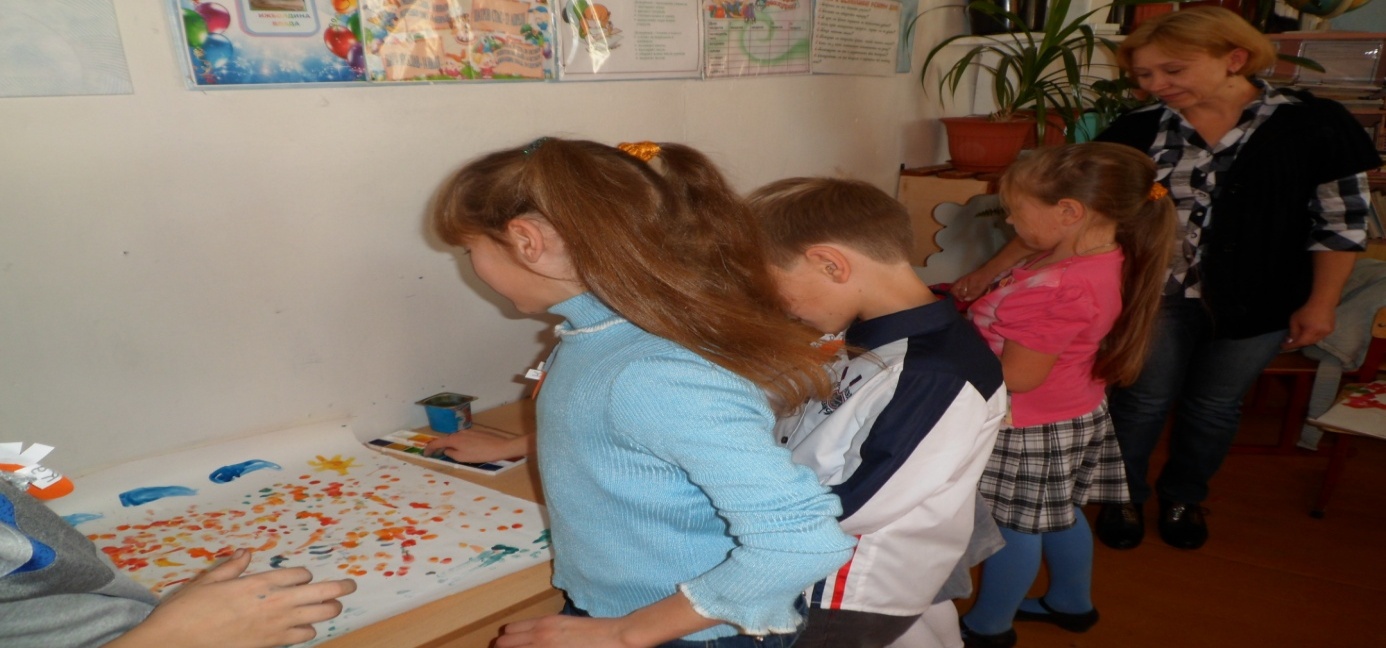 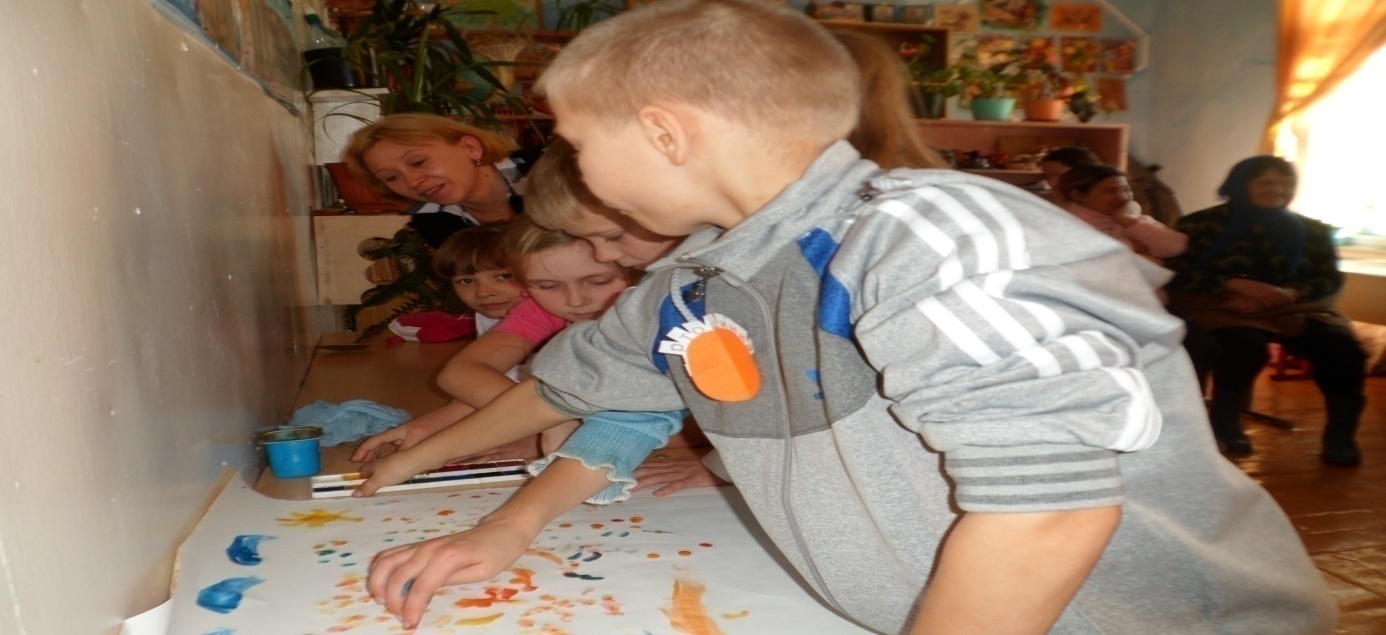 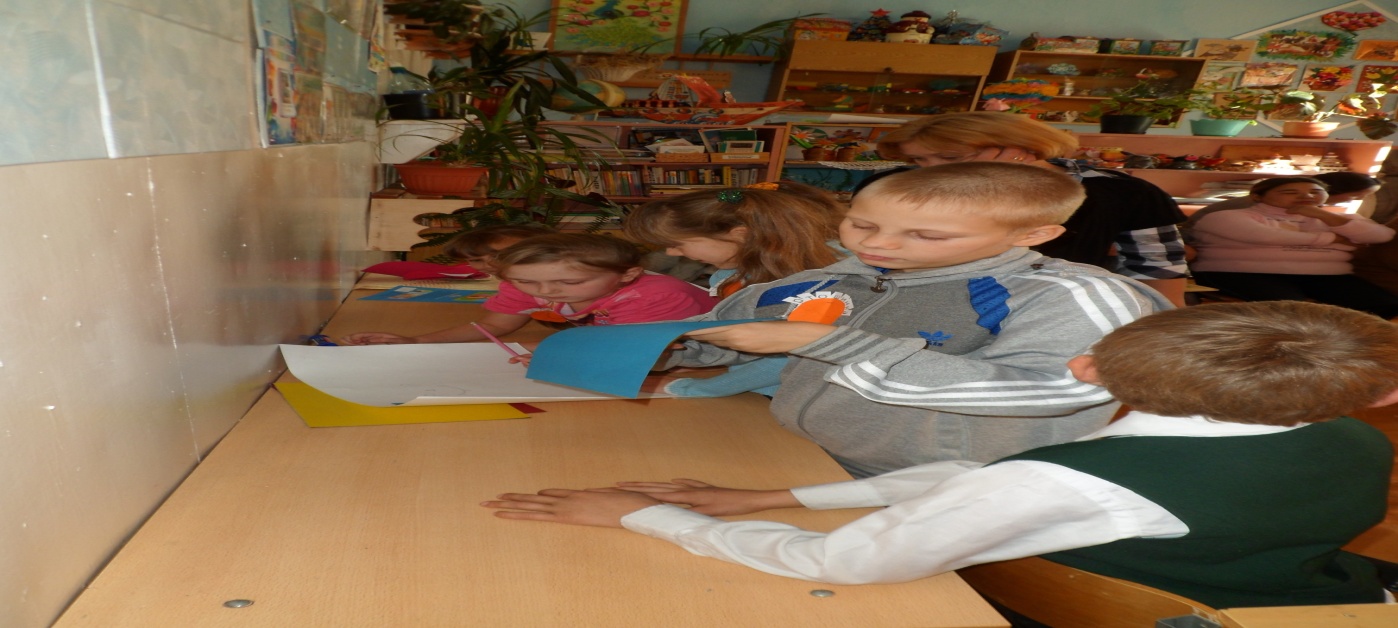 